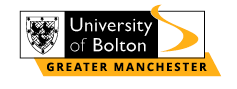 Risk assessment form for new and expectant mothersThis checklist should be completed as soon as the employee notifies the line manager of their pregnancy, this will help to identify any hazard to the employeeThe risk assessment should be reviewed on a regular basis throughout the pregnancy and any necessary control measures put in place.Name of employeeJob TitleAcademic School/ServiceDate of childbirth/expected date of childbirthDate of initial risk assessmentName and job title of person carrying out risk assessmentPossible Risks to Expectant MothersRisks identified - who could be at risk and how?Precautions already taken to reduce those risksAction necessary (including dates if appropriate when action will be taken and name of person/persons responsible for taking actionReview  (date undertaken)Physical hazards: Awkward/confined spaces and workstations vibration noise does the employee stand or sit for long periods of timeChemical hazards: handling chemicals/cleaning agentsBiological agents: infections (including Rubella, Chicken Pox and Slapped Cheek Disease)Working conditions: employee able to take rest periods during her working day excessive working hours unusually stressful work  high or low temperatures lone working working at heights travelling on businessexposure to potential violenceWorking hours/pattern of working week – options for considerationManual Handlingcarry or move heavy loadsemployee aware of safe handling procedureshas a manual handling risk assessment been completed for the employee?Display Screen EquipmentDoes the employee use the computer for long periods of time?Is the workstation furniture suitable for the employee?Has a DSE risk assessment been completed for the employee?WelfareHas the employee disclosed any other specific welfare issues mentioned by the employeeAny other hazard identifiedPossible Risks to New Mothers Risks identified who could be at risk and howPrecautions already taken to reduce those risksFurther action necessary (including dates when action will be taken and name of person/people responsible for taking actionReview  (days undertaken)WelfareCan nursing mothers frequently hydrateDo nursing mothers have a facility to privately express milkAny other hazard identifiedDetails of any advice provided by the employee's GP or midwife that may have an impact in respect of associated risk/sAdditional Information that may be relevantEmployee's signatureDateSignature of person carrying out risk assessmentDate